Madame, Monsieur,1	Suite à la Circulaire TSB 336 en date du 4 août 2021, nous vous informons que les dates et heures de deux des épisodes de la série de webinaires ont été modifiées: –	L'épisode sur l'IoT au service de l'observation de la Terre et du développement durable – perspectives et enjeux, désormais intitulé "Interopérabilité des données IoT et satellite relatives à l'observation de la Terre à l'appui du développement durable" aura lieu le 14 décembre 2021 de 15 h 00 à 17 h 00, heure de Genève, et non le 9 septembre 2021, comme annoncé précédemment.–	Le neuvième épisode sur la gestion des risques de sécurité liés à la transformation numérique pour l'IoT aura désormais lieu le 6 décembre 2021, de 13 h 00 à 15 h 00, heure de Genève, et non de 12 h 00 à 14 h 00, heure de Genève, comme annoncé précédemment.Un épisode supplémentaire a été ajouté à la liste. Il aura lieu le 7 décembre 2021.2	La série de webinaires se déroulera comme suit:–	Le premier épisode, sur les jumeaux numériques dans les villes, aura lieu le 8 septembre 2021, de 12 h 00 à 14 h 00, heure de Genève.–	Le deuxième épisode, sur le système d'intervention d'urgence pour automobile basé sur l'IoT, aura lieu le 14 septembre 2021, de 12 h 00 à 14 h 00, heure de Genève.–	Le troisième épisode, sur les architectures des villes intelligentes et durables: enjeux et perspectives, aura lieu le 16 septembre 2021 de 12 h 00 à 14 h 00, heure de Genève. –	Le quatrième épisode, sur les villes intelligentes: une étape vers la transformation numérique en Amérique latine, aura lieu le 20 septembre 2021 de 17 h 00 à 20 h 00, heure de Genève. –	Le cinquième épisode, sur le modèle de maturité des villes intelligentes et durables et l'évaluation des incidences, aura lieu le 24 septembre 2021 de 12 h 00 à 14 h 00, heure de Genève.–	Le sixième épisode, sur les plates-formes des villes intelligentes, aura lieu le 1er novembre 2021, de 10 h 00 à 12 h 00, heure de Genève. –	Le septième épisode, sur les systèmes participatifs: un paradigme axé sur les personnes, aura lieu le 2 novembre 2021 de 12 h 00 à 14 h 00, heure de Genève. –	Le huitième épisode, sur les capacités des réseaux et les technologies émergentes à l'appui des secteurs verticaux fondés sur l'IoT, aura lieu le 18 novembre 2021 de 12 h 00 à 14 h 00, heure de Genève. –	Le neuvième épisode, sur la gestion des risques de sécurité liés à la transformation numérique pour l'IoT, aura lieu le 6 décembre 2021 de 13 h 00 à 15 h 00, heure de Genève. –	Le dixième épisode, sur le rôle des technologies numériques dans le vieillissement et la santé, aura lieu le 7 décembre 2021, de 16 h 00 à 18 h 00, heure de Genève–	Le onzième épisode, sur la gestion des données fondée sur la chaîne de blocs à l'appui de l'Internet des objets et des villes et communautés intelligentes, aura lieu le 8 décembre 2021 de 12 h 00 à 14 h 00, heure de Genève.–	Le douzième épisode, sur l'interopérabilité des données IoT et satellite relatives à l'observation de la Terre à l'appui du développement durable, aura lieu le 14 décembre 2021, de 15 h 00 à 17 h 00, heure de Genève.3	Toutes les informations utiles concernant les épisodes (intervenants, liens pour l'inscription, modalités de connexion à distance) seront disponibles sur les sites web des différents épisodes, accessibles depuis la page d'accueil principale à l'adresse: https://www.itu.int/en/ITU-T/webinars/Pages/dt4cc.aspx.Ces sites web seront régulièrement actualisés à mesure que parviendront des informations nouvelles ou modifiées. Il est recommandé aux participants de consulter régulièrement les pages web relatives aux épisodes pour prendre connaissance des dernières informations.4	L'inscription en ligne est obligatoire pour tous les participants à chaque manifestation. De plus amples informations sur l'inscription seront disponibles sur le site web de chaque manifestation, accessible depuis la page d'accueil principale.Veuillez agréer, Madame, Monsieur, l'assurance de ma considération distinguée.Chaesub Lee
Directeur du Bureau de la normalisation 
des télécommunications 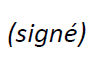 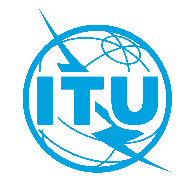 Union internationale des télécommunicationsBureau de la Normalisation des TélécommunicationsUnion internationale des télécommunicationsBureau de la Normalisation des TélécommunicationsUnion internationale des télécommunicationsBureau de la Normalisation des TélécommunicationsGenève, le 18 août 2021Genève, le 18 août 2021Genève, le 18 août 2021Réf.:Addendum 1 à la 
Circulaire TSB 336Addendum 1 à la 
Circulaire TSB 336Addendum 1 à la 
Circulaire TSB 336-	Aux Administrations des États Membres de l'Union;-	aux Membres du Secteur UIT-T;-	aux Associés de l'UIT-T;-	aux établissements universitaires participant aux travaux de l'UIT-	Aux Administrations des États Membres de l'Union;-	aux Membres du Secteur UIT-T;-	aux Associés de l'UIT-T;-	aux établissements universitaires participant aux travaux de l'UIT-	Aux Administrations des États Membres de l'Union;-	aux Membres du Secteur UIT-T;-	aux Associés de l'UIT-T;-	aux établissements universitaires participant aux travaux de l'UITTél.:+41 22 730 6301+41 22 730 6301+41 22 730 6301-	Aux Administrations des États Membres de l'Union;-	aux Membres du Secteur UIT-T;-	aux Associés de l'UIT-T;-	aux établissements universitaires participant aux travaux de l'UIT-	Aux Administrations des États Membres de l'Union;-	aux Membres du Secteur UIT-T;-	aux Associés de l'UIT-T;-	aux établissements universitaires participant aux travaux de l'UIT-	Aux Administrations des États Membres de l'Union;-	aux Membres du Secteur UIT-T;-	aux Associés de l'UIT-T;-	aux établissements universitaires participant aux travaux de l'UITFax:+41 22 730 5853+41 22 730 5853+41 22 730 5853-	Aux Administrations des États Membres de l'Union;-	aux Membres du Secteur UIT-T;-	aux Associés de l'UIT-T;-	aux établissements universitaires participant aux travaux de l'UIT-	Aux Administrations des États Membres de l'Union;-	aux Membres du Secteur UIT-T;-	aux Associés de l'UIT-T;-	aux établissements universitaires participant aux travaux de l'UIT-	Aux Administrations des États Membres de l'Union;-	aux Membres du Secteur UIT-T;-	aux Associés de l'UIT-T;-	aux établissements universitaires participant aux travaux de l'UITE-mail:u4ssc@itu.intu4ssc@itu.intu4ssc@itu.intCopie:-	Aux Président et Vice-Présidents des Commissions d'études de l'UIT-T;-	à la Directrice du Bureau de développement des télécommunications;-	au Directeur du Bureau des radiocommunicationsCopie:-	Aux Président et Vice-Présidents des Commissions d'études de l'UIT-T;-	à la Directrice du Bureau de développement des télécommunications;-	au Directeur du Bureau des radiocommunicationsCopie:-	Aux Président et Vice-Présidents des Commissions d'études de l'UIT-T;-	à la Directrice du Bureau de développement des télécommunications;-	au Directeur du Bureau des radiocommunicationsObjet:Série de webinaires sur la transformation numérique des villes et des communautés 
(réunions entièrement virtuelles)Série de webinaires sur la transformation numérique des villes et des communautés 
(réunions entièrement virtuelles)Série de webinaires sur la transformation numérique des villes et des communautés 
(réunions entièrement virtuelles)Série de webinaires sur la transformation numérique des villes et des communautés 
(réunions entièrement virtuelles)Série de webinaires sur la transformation numérique des villes et des communautés 
(réunions entièrement virtuelles)